KARAMANOĞLU MEHMETBEY ÜNİVERSİTESİ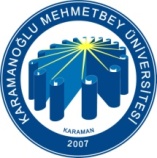 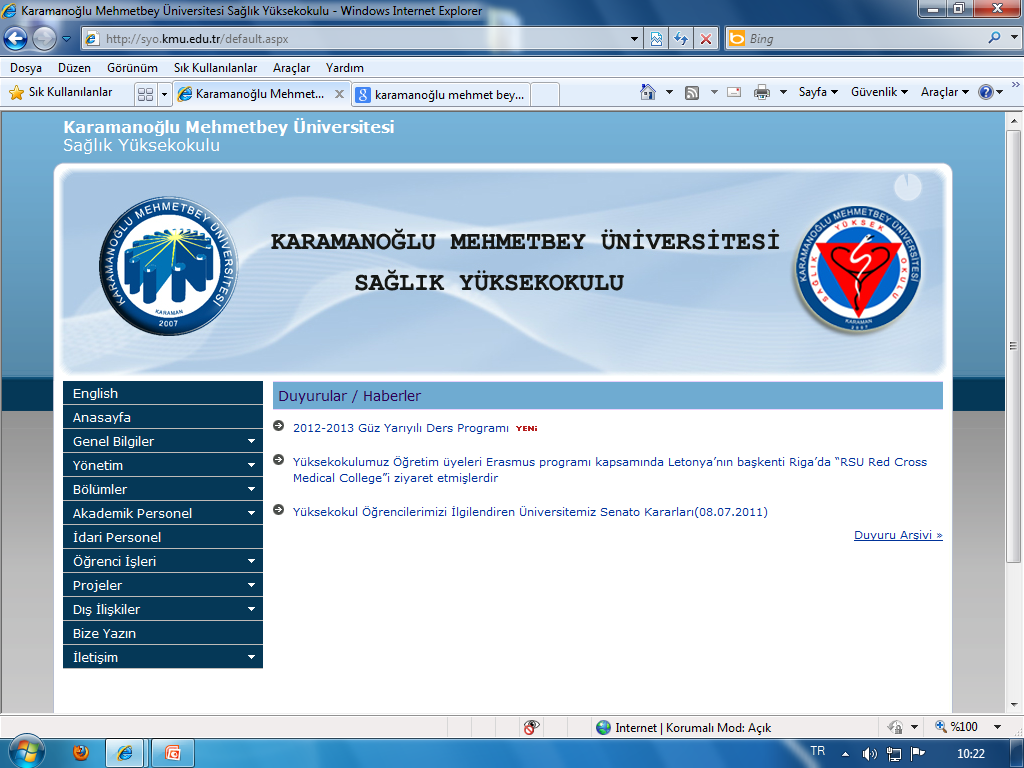 SAĞLIK BİLİMLERİ FAKÜLTESİ HEMŞİRELİK BÖLÜMÜ2016–2017 BAHAR YARIYILI BÜTÜNLEME SINAV ÇİZELGESİDERSİN ADITARİHSAATDERS SORUMLUSUGÖZETMENYER1. SINIF1. SINIF1. SINIF1. SINIF1. SINIF1. SINIFHemşirelik Esasları II15.06.201713.00Öğr.Gör. Keriman YILDIZ H.EREND-201Mikrobiyoloji- Parazitoloji16.06.201714.00Yrd. Doç. Dr. M. Fatih AYDIND.ÇELİK-T.YILDIZD-201-203Fizyoloji21.06.201709.30Yrd. Doç. Dr. F. ÇOLAKOĞLU E.ADIGÜZEL-D.ŞAHİND-201-203A.İ.İ.T. II16.06.201709.30Yrd. Doç. Dr. Uğur KURTARANZ.KELGÖKMEND-201Türk Dili II20.06.201710.00 Okt. Umut DÜŞGÜNF.KABAKÇIEdebiyat fakültesi 205 nolu amfi2. SINIF2. SINIF2. SINIF2. SINIF2. SINIF2. SINIFCerrahi Hast. Hemş.16.06.201709.30Öğr. Gör. Fatma AYHANF.KABAKÇID-301Bulaşıcı Hast. Hemş.19.06.201715.00Yrd. Doç. Dr. M. Fatih AYDINH.KOCAMAND-301Beslenme20.06.201713.00Yrd. Doç. Dr. F. ÇOLAKOĞLUE. ADIGÜZEL-H.EREND-301-303İnsan Dav. Ve İletişim20.06.201711.00Öğr. Gör. Fatma AYHANM.ÇÖPLÜD-201Yabancı Dil II15.06.201709.30Okt. Tuba SÖNMEZS. ATEŞD-2013. SINIF3. SINIF3. SINIF3. SINIF3. SINIF3. SINIFÇocuk Sağ. ve Hast. Hemş.19.06.201709.30Doç.Dr. Nejla C. ŞAHİNERS.ATEŞD-301Hemşirelikte Araştırma19.06.201711.00 Doç. Dr. A. S. TÜRKMEN-D-301-302-303Hem. Tarihi Deont. ve Yas.15.06.201709.30Prof. Dr. Ali ŞAHİNZ. KELGÖKMEN-T.YILDIZD-301-303İlkyardım16.06.201711.00Doç. Dr. A. S. TÜRKMENH. KOCAMAND-301Mesleki İngilizce II15.06.201711.00Prof. Dr. Ali ŞAHİND.ÇELİK-D.ŞAHİND-301-3034. SINIF4. SINIF4. SINIF4. SINIF4. SINIF4. SINIFHemşirelikte Yönetim15.06.201716.00Doç.Dr. Nejla C. ŞAHİNER-D-301-302-303Halk Sağ. Hemşireliği15.06.201714.00Doç.Dr. Nejla C. ŞAHİNER-D-301-302-303İş ve İşçi Güvenliği16.06.201715.00Öğr.Gör. Çağlar YAYLALIM.ÇÖPLÜD-301            HAZIRLAYAN                                                                                                                                                                                                                                                                                                                                                                                                                                                                                                                                                                                                                                                                                                                                                                                                                                                  UYGUNDURDoç. Dr. Ayşe Sonay TÜRKMEN     Hemşirelik Bölüm BaşkanıProf. Dr. Ali ŞAHİNDekanÖğrenciler sınavlarda kimlik kartlarını (Nüfus cüzdanı, ehliyet, öğrenci kimlik kartından biri) yanlarında bulundurmak ve istendiğinde göstermek zorundadırlar.Öğrenciler sınavlarda kimlik kartlarını (Nüfus cüzdanı, ehliyet, öğrenci kimlik kartından biri) yanlarında bulundurmak ve istendiğinde göstermek zorundadırlar.Sınavlarda kopya çeken veya kopya çekilmesine yardım eden öğrenciler hakkında disiplin soruşturması açılacaktır.Sınavlarda kopya çeken veya kopya çekilmesine yardım eden öğrenciler hakkında disiplin soruşturması açılacaktır.